PRESS NOTE: 28-06-2022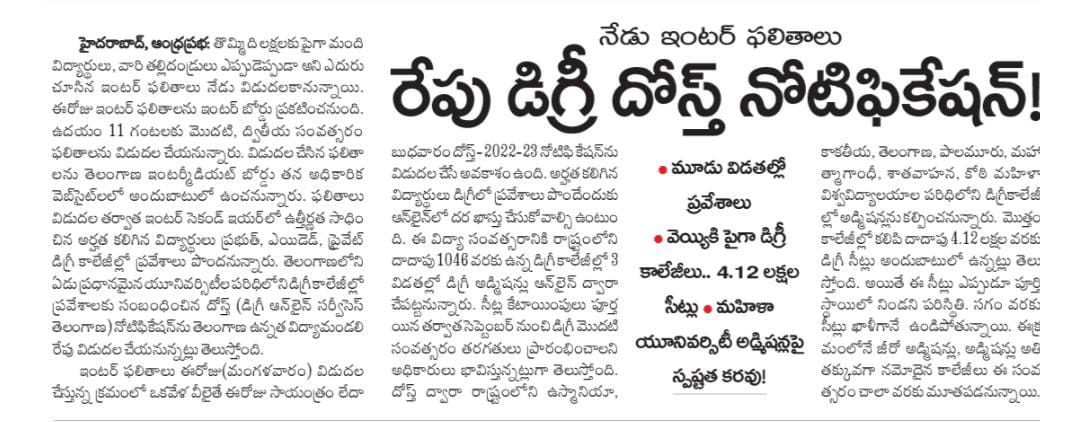 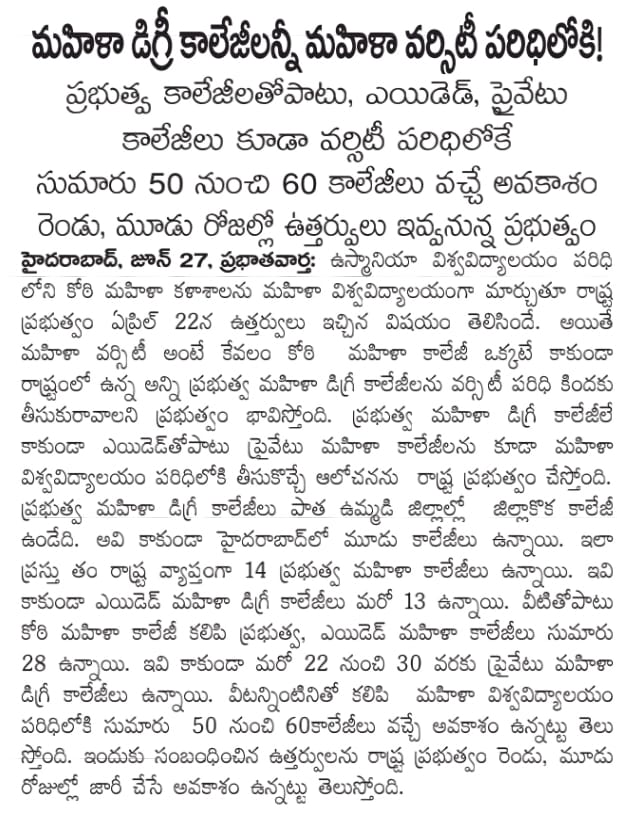 